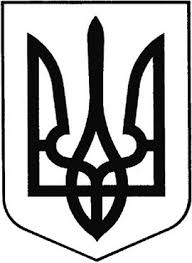 ГРEБІНКІВСЬКА СEЛИЩНА РАДАБілоцeрківського району Київської областіВИКОНАВЧИЙ КОМІТЕТР О З П О Р Я Д Ж E Н Н Явід 02 грудня 2022 року               смт Гребінки                    № 173-ОДПро відзначення Грамотами Гребінківської селищної радиз нагоди Дня Збройних сил УкраїниКеруючись ст. 42 Закону України «Про місцеве самоврядування в Україні», враховуючи Рішення виконавчого комітету Гребінківської селищної ради VIII скликання від 06.10.2022 р. №453-18-VIII «Про затвердження Положення про Почесну грамоту, Грамоту та Подяку Гребінківської селищної ради», враховуючи лист-подання командира Добровольчого формування Гребінківської селищної територіальної громади ПУНЬКА Миколи Миколайовича від 27 листопада 2022 року №03/322 та з нагоди Дня Збройних Сил УкраїниЗОБОВ’ЯЗУЮ:1.Відзначити Грамотами Гребінківської селищної ради за особисту мужність, відвагу та самовідданість, сумлінне виконання службових обов’язків з перших днів героїчного протистояння Українського народу російському воєнному вторгненню та з нагоди Дня Збройних Сил України добровольців Добровольчого формування Гребінківської селищної територіальної громади №1 згідно додатку.2.Відділу загально-організаційної роботи та управління персоналом  апарату виконавчого комітету Гребінківської селищної ради підготувати Грамоти Гребінківської селищної ради членам Добровольчого формування Гребінківської селищної територіальної громади №1.3.Контроль за виконанням даного розпорядження залишаю за собою.   Селищний голова                                                         Роман ЗАСУХА